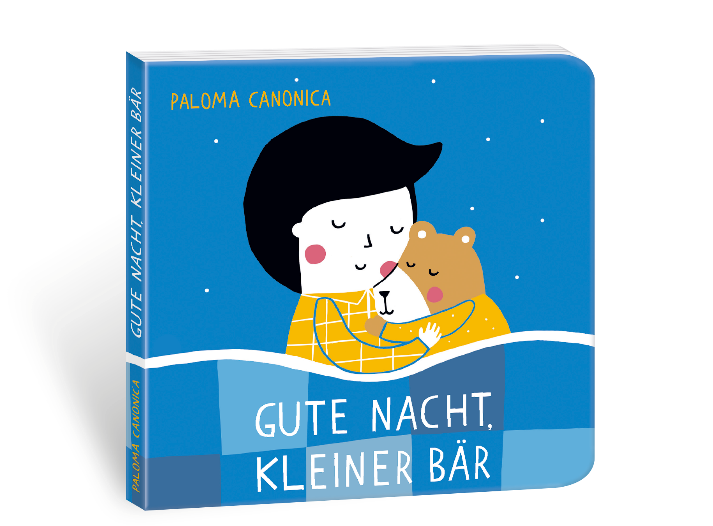 Paloma Canonica:							BulgarischGute Nacht, kleiner Bär						Български езикNordSüd Verlag 2019Übersetzung: Dobrinka Furrerwww.buchstart.chKoordination der Übersetzungen: Interbiblio in Zusammenarbeit mit Bibliomedia und SIKJM(Cover)Gute Nacht, kleiner BärЛека нощ, малко мече(U4-Text)Der kleine Bär und das Kind spielen gerne zusammen. Jetzt sind sie müde und es Zeit, ins Bett zu gehen. Vorher gibt es noch einiges zu tun und zu meistern.Eine kleine feine Bildergeschichte zur guten Nacht. Малкото мече и детето с удоволствие играят заедно. Сега са уморени и е време за сън. Преди това трябва още нещо да направят и да научат.Една красива картинна история за лека нощ.